Name: _____________________________             Date: __________________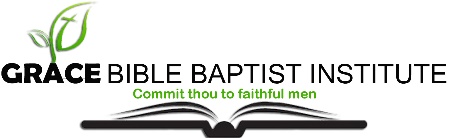 BIBLE DOCTRINEQuiz 1, Pneumatology – The Person of the Holy Spirit (Lesson 1) Write out memory verse: John 16:13 (3 points) ____________________________________________________________________________________________________________________________________________________________________________________________________________________________________________________________________________________Why is the Holy Spirit a person and not just a powerful source? (2 Points)______________________________________________________________________________________The Holy Spirit exhibits the marks of a Personality. List 4 of them. (4 Points) ________________________________________________________The Holy Spirit demonstrates His Personality through His Works/Function. List 10 of them. (10 Points) ______________________________________________________________________________________________________________The Holy Spirit demonstrates His Personality through His Personal interaction with Man. List 8 of them. (8 Points)______________________________________________________________________________________________________________